Taalschat 2 1   Als er één schaap over de dam is, volgen er meer.      Als iemand iets moeilijks aandurft, dan durven meer mensen dat ook. 2   Eén zwaluw maak nog geen zomer.      Als één ding goed gaat, betekent dat nog niet dat alles goed zal gaan.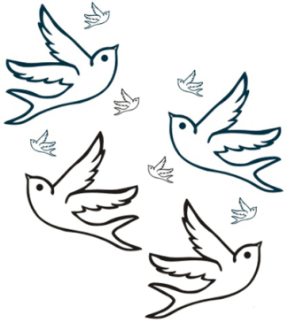  3   Wie het laatst lacht, lacht het best.      Wie het op het eind het best heeft gedaan, is het meest tevreden. 4   Nieuwe bezems vegen schoon.      Bij een nieuw baantje wil je in het begin alles heel goed doen. 5   Beter één vogel in de hand dan tien in de lucht.      Je kunt beter iets hebben, dan dat je van alles wordt beloofd. 6   Als de kat van huis is, dansen de muizen op tafel.      Als er geen toezicht is, wordt daar misbruik van gemaakt. 7   Waar gehakt wordt vallen spaanders.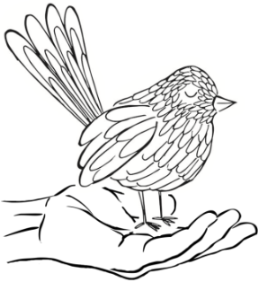       Waar gewerkt wordt, worden fouten gemaakt. 8   De spijker op de kop slaan.      Precies zeggen waar het om gaat. 9   Zachte heelmeesters maken stinkende wonden.      Om je doel te bereiken moet je streng zijn.10  De kruik gaat zo lang te water tot ze breekt.      Iets kan lang goed gaan, maar het loopt een keer mis. 1   talent - aanleg	 6   cipier - gevangenbewaarder 2   pyromaan - brandstichter	 7   suggestie - voorstel 3   kabinet - regering	 8   volume - inhoud 4   maximum - hoogste	 9   komedie - blijspel 5   minimum - laagste	10  tragedie - treurspel 1   promoveren - overgaan naar een hogere klasse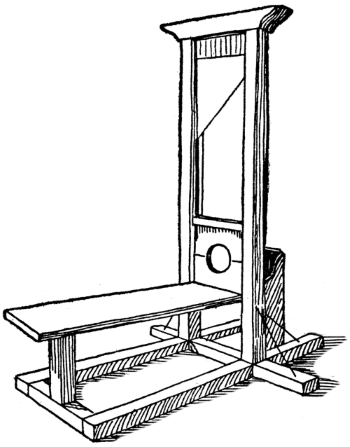  2   degraderen - overgaan naar een lagere klasse 3   vandalisme - opzettelijke en zinloze vernieling of beschadiging 4   procent - het honderdste deel 5   irrigatie - water naar landbouwgrond leiden 6   aalmoes - geld geven aan een bedelaar 7   ijken - controleren van maten en gewichten 8   knock-out - bewusteloos geslagen 9   cursief - schuin gedrukt10  revolutie - opstand, snelle verandering11  openbaar - waar iedereen mag komen12  schrikkeljaar - jaar van 366 dagen13  blokken - heel hard studeren14  retour - terug, bij treinkaartje heen en terug15  guillotine - apparaat om mensen te onthoofden 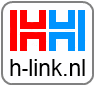 16  lichtjaar - afstand die het licht in een jaar aflegt17  patriot - iemand die erg veel van zijn vaderland houdt18  concert - muziekuitvoering van bv. orkest, band of zanger(es)19  fouilleren - voelen of iemand verboden dingen bij zich heeft20  horoscoop - lijst met voorspellingen aan de hand van de sterren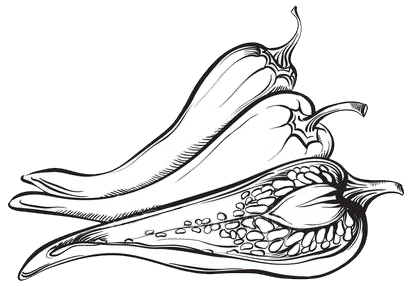  1   bikkelhard	11  ijzersterk 2   peperduur	12  kletsnat 3   spotgoedkoop	13  muurvast 4   straatarm	14  kurkdroog 5   steenrijk	15  haarfijn 6   gitzwart	16  muisstil 7   sneeuwwit	17  vlijmscherp 8   spinnijdig	18  fonkelnieuw 9   glashelder	19  vliegensvlug10  dolgelukkig	20  broodmager                               